LIST OF FIGURE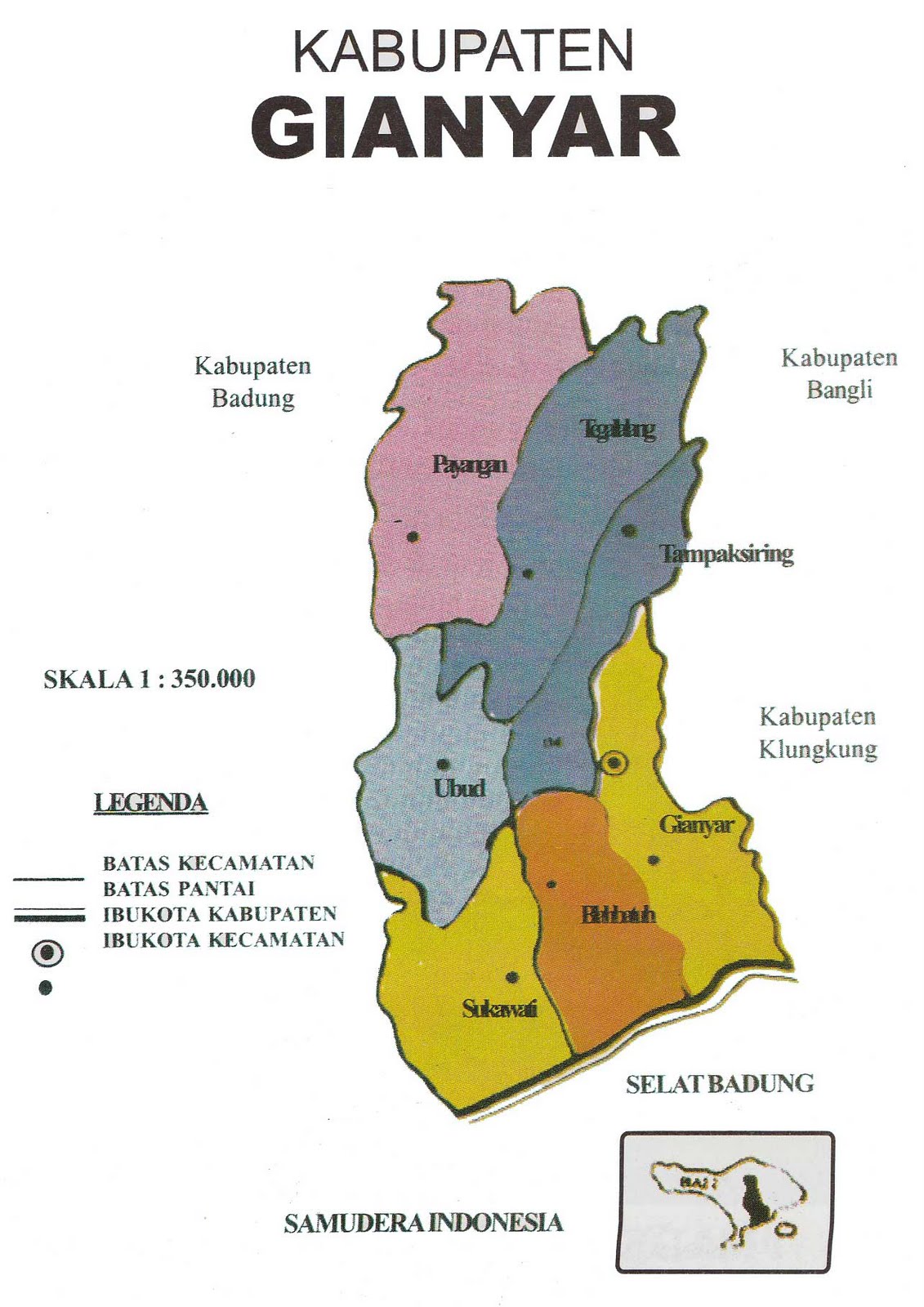 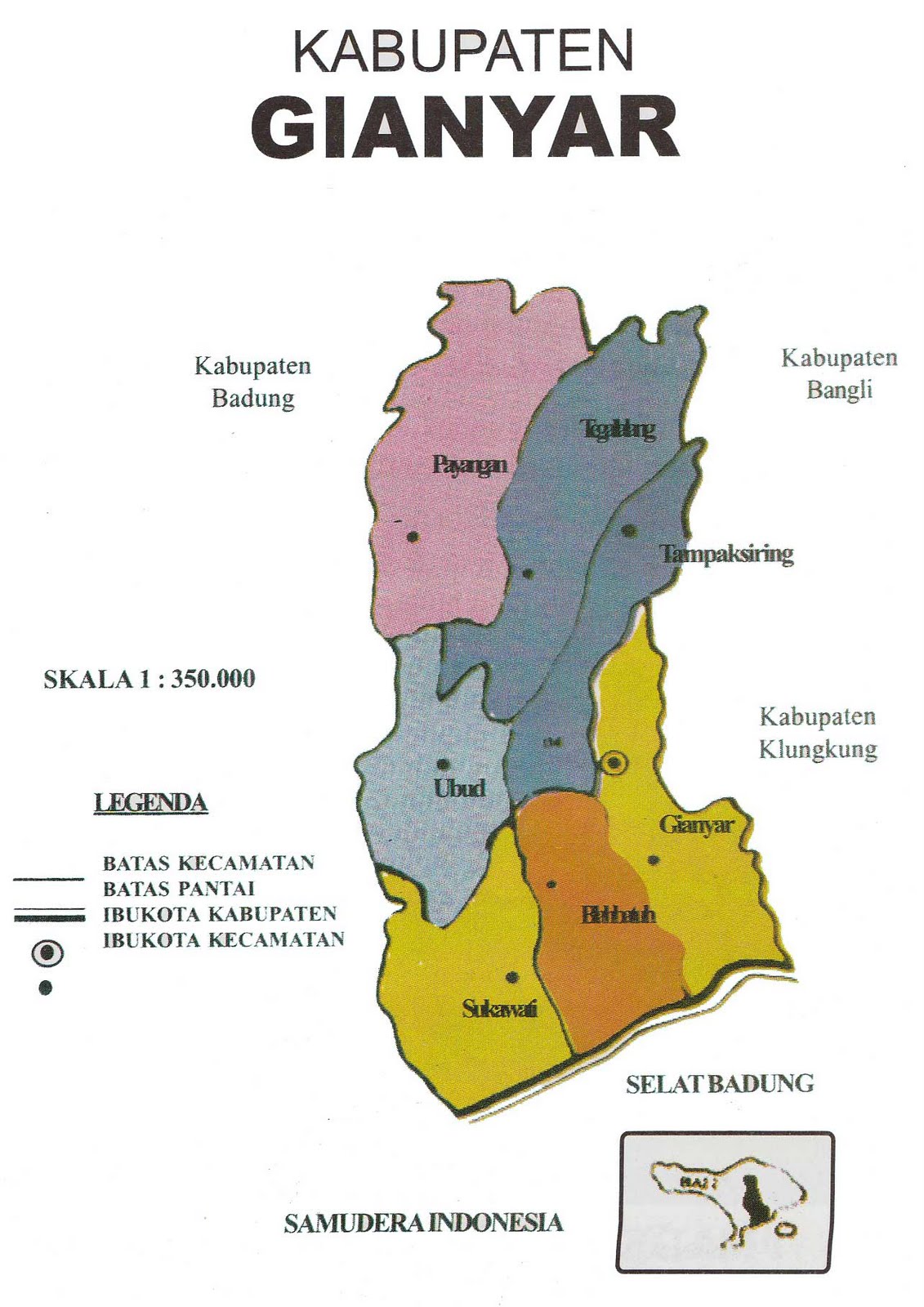 Figure 1.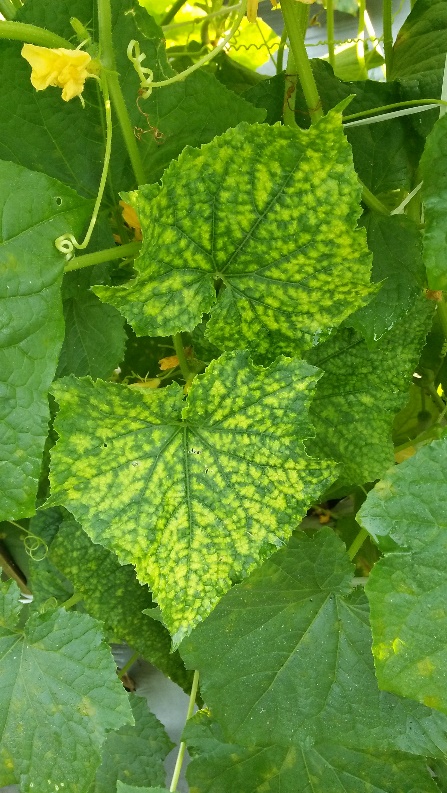 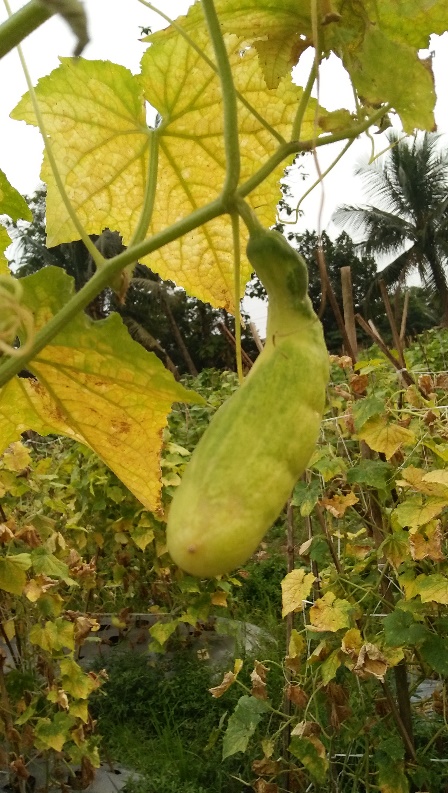 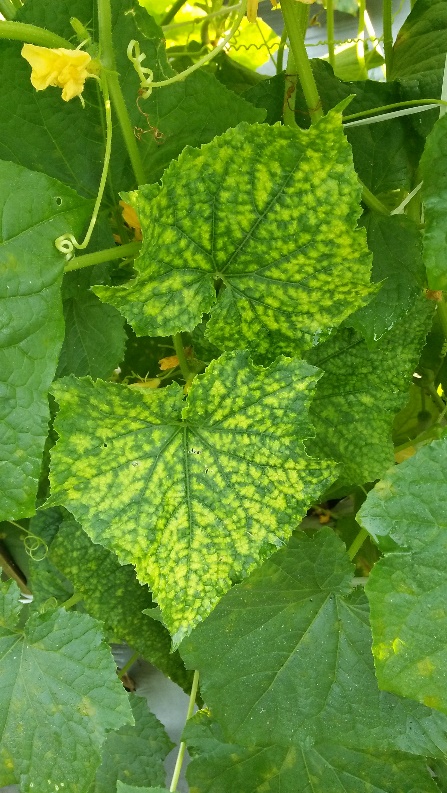 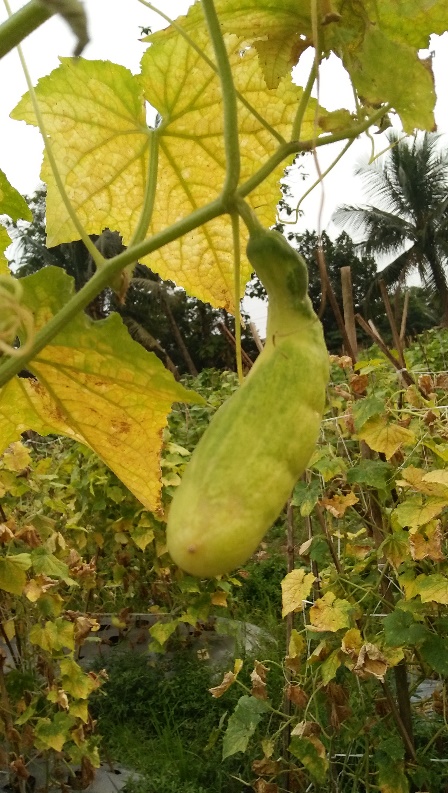 Figure 2.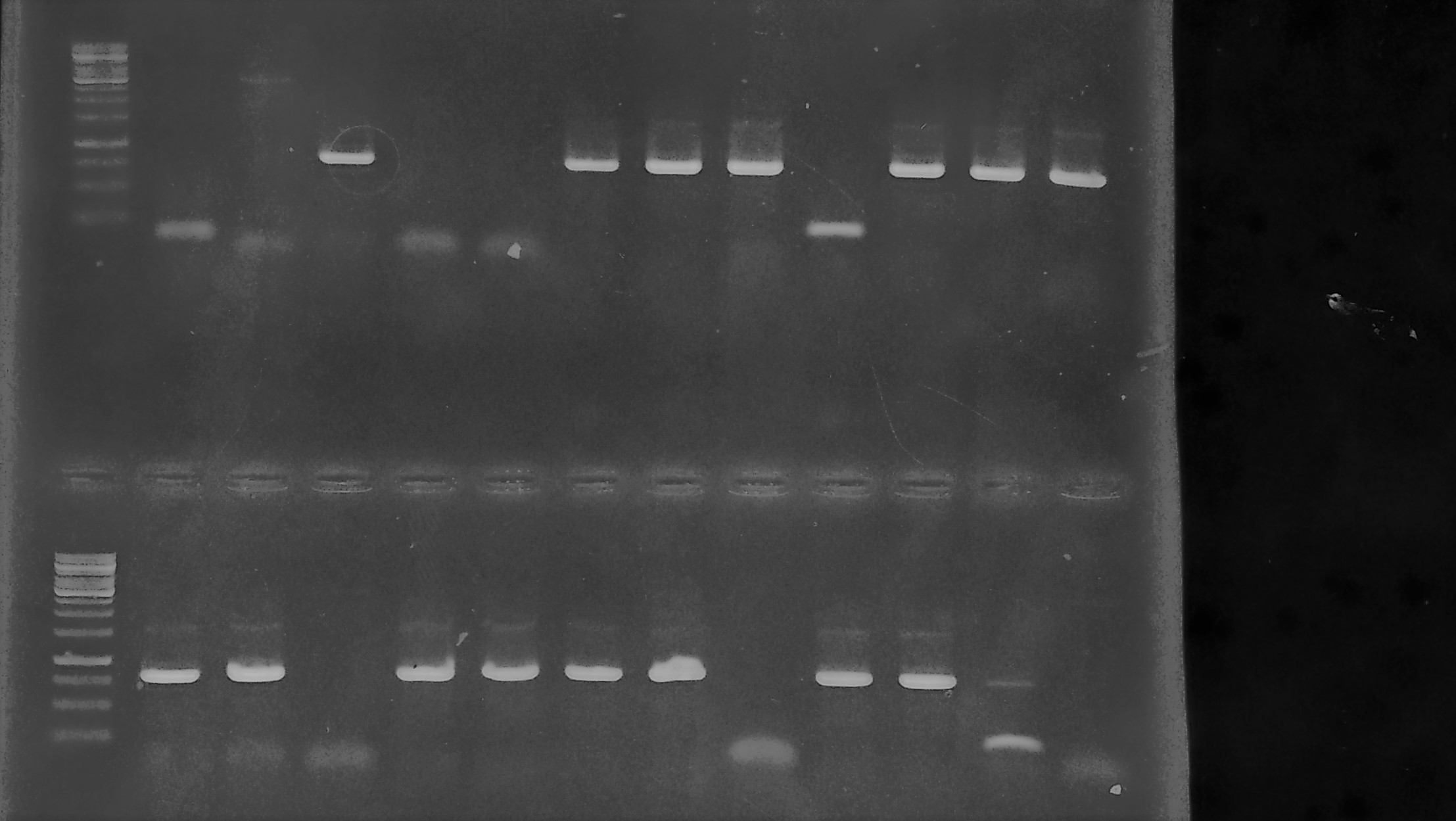 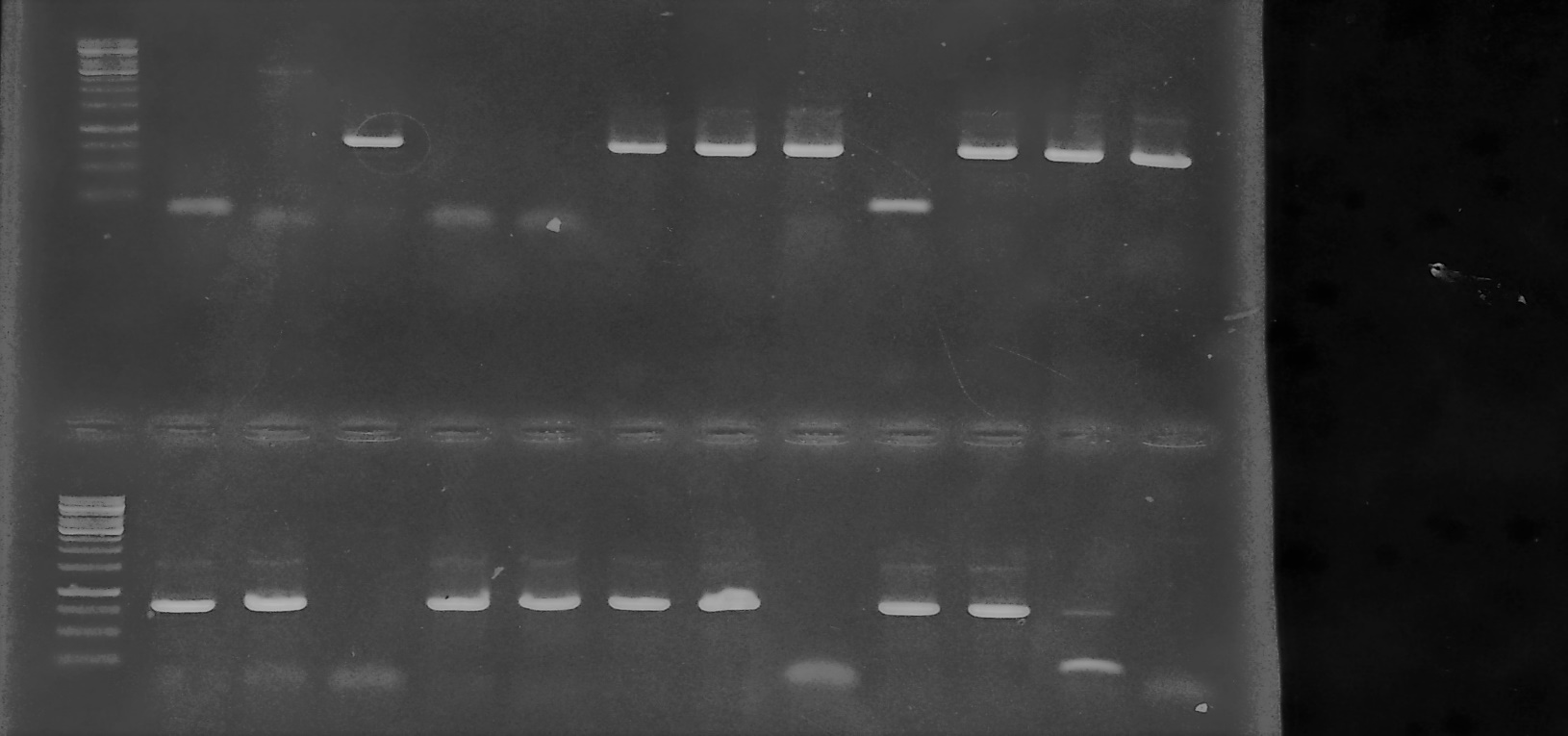 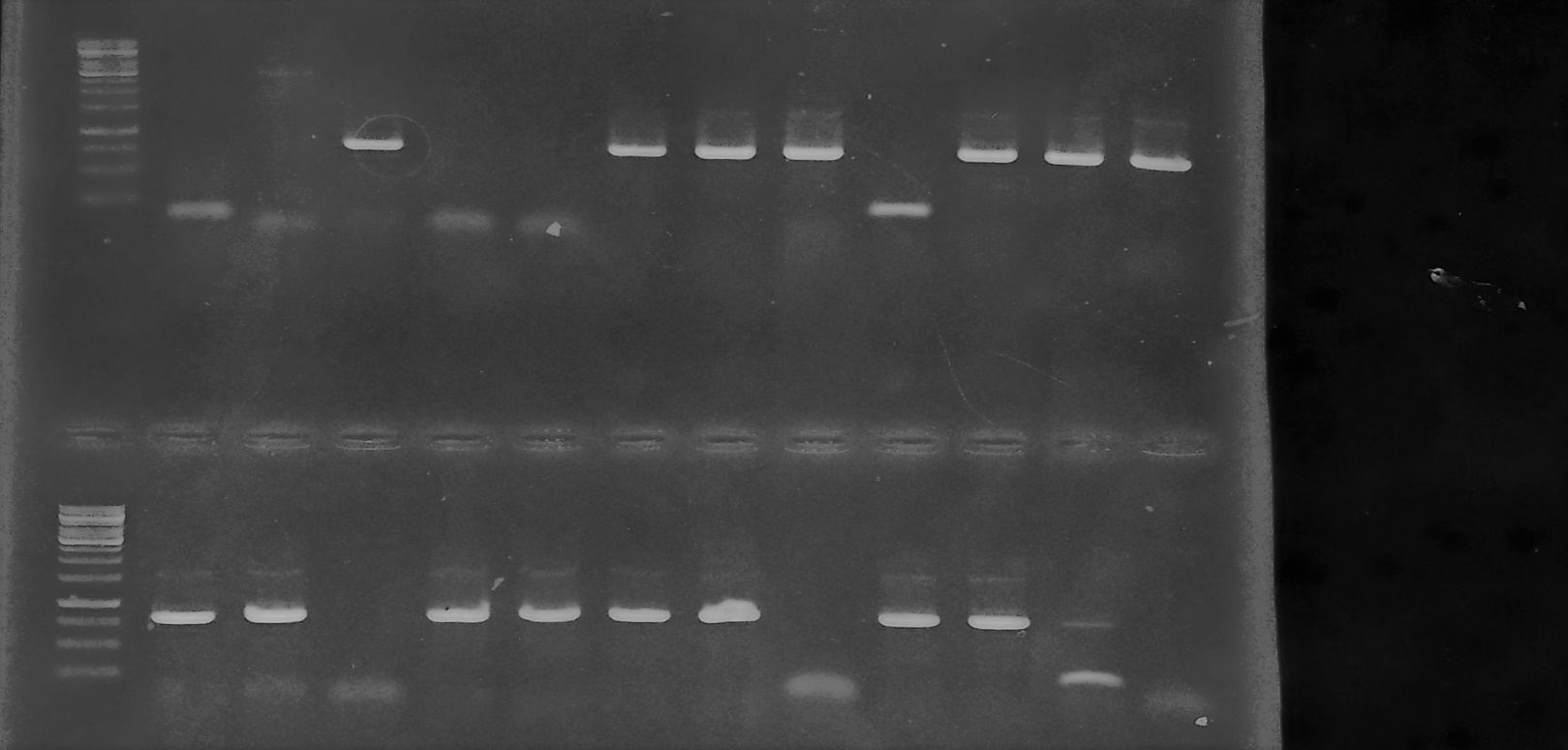 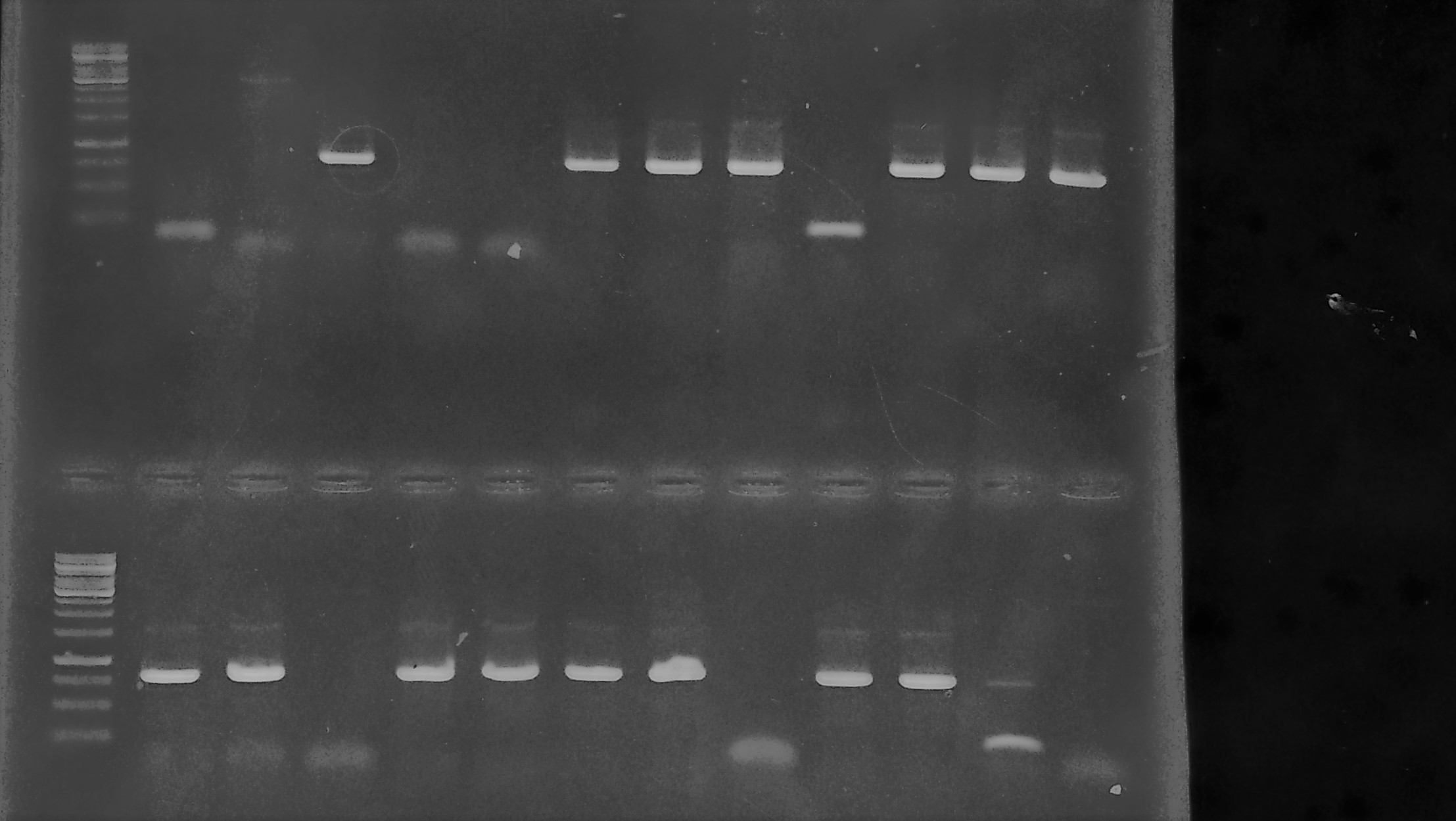 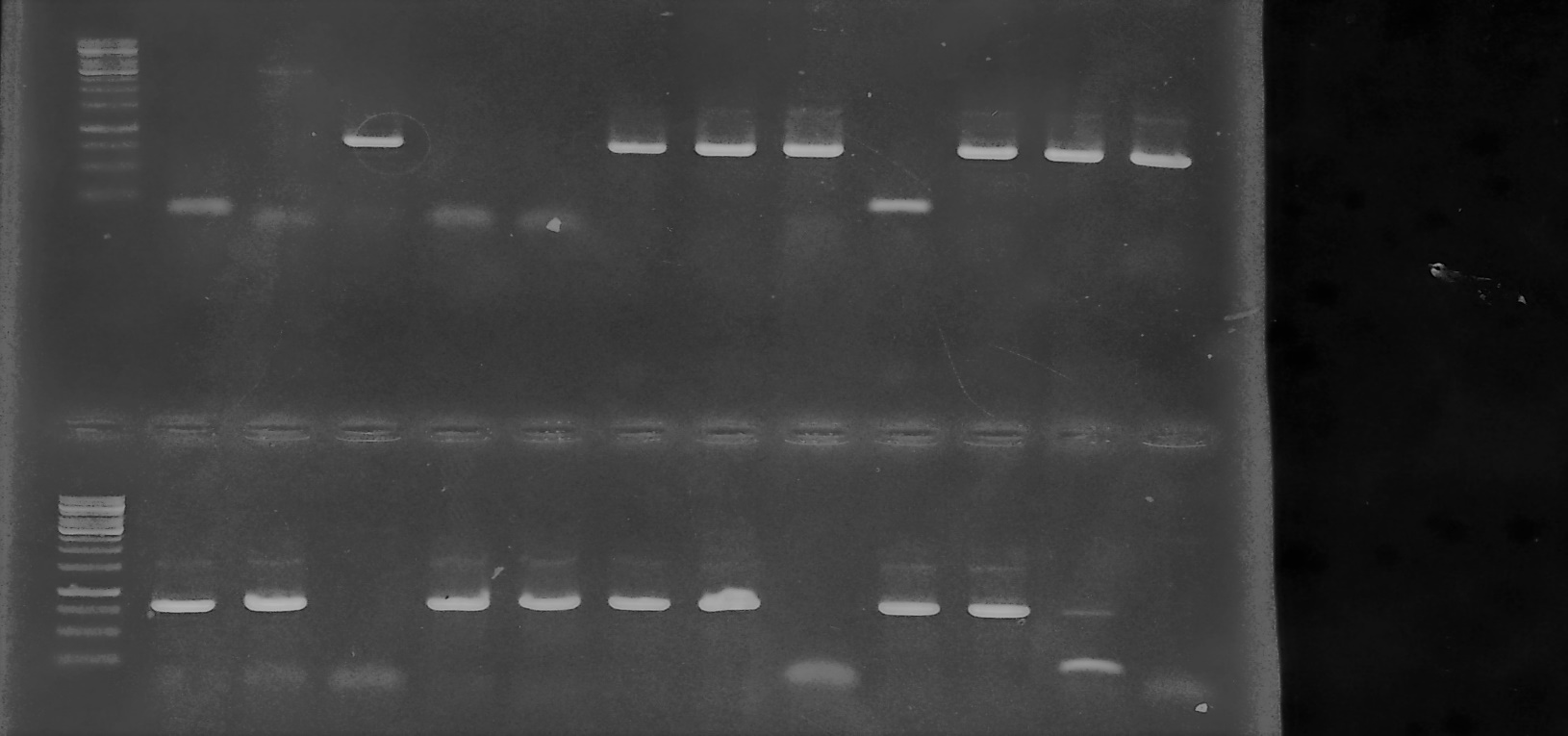 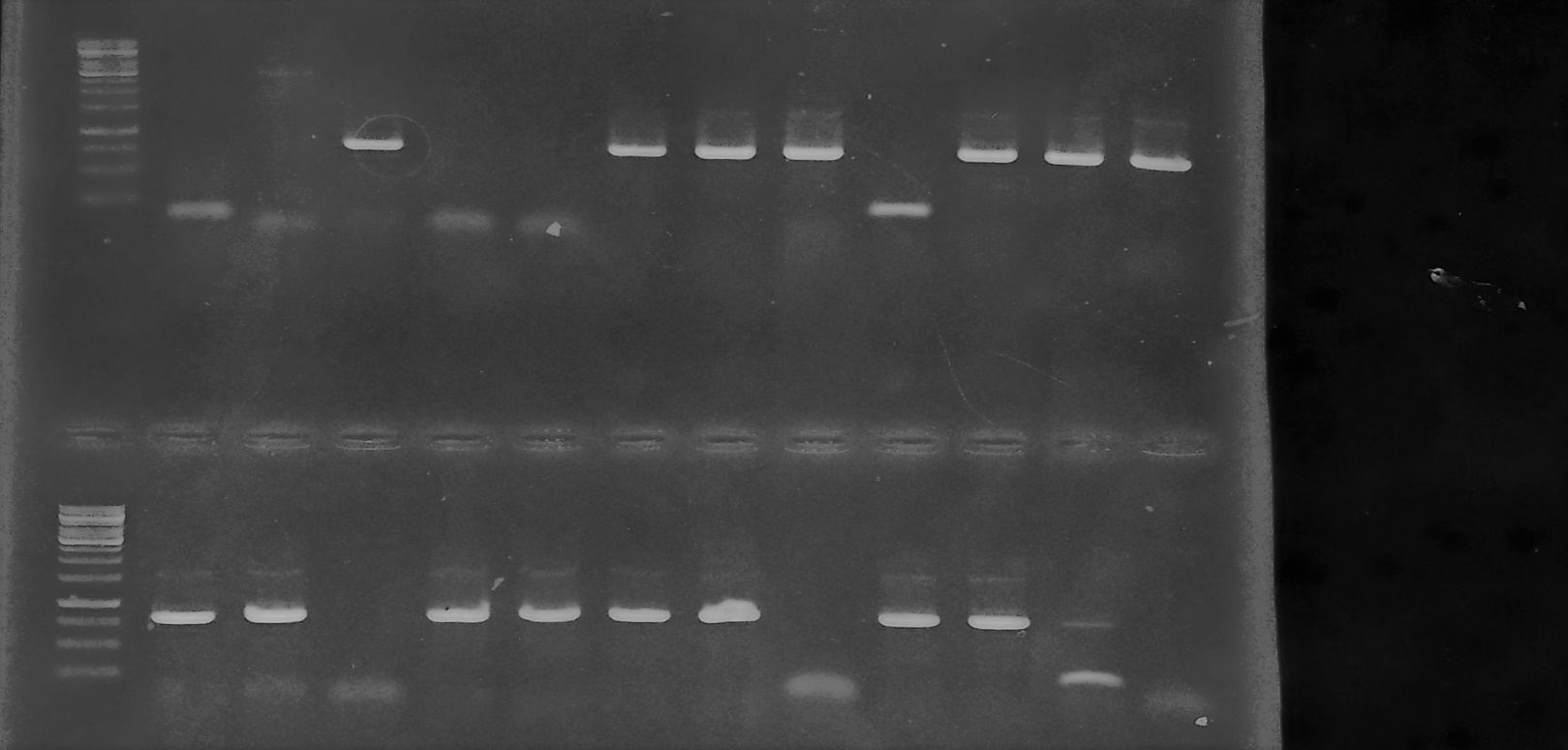 Figure 3.  